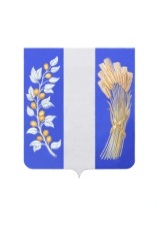 АДМИНИСТРАЦИЯ МУНИЦИПАЛЬНОГО ОБРАЗОВАНИЯ «БИЧУРСКИЙ РАЙОН» РЕСПУБЛИКИ БУРЯТИЯБУРЯАД УЛАСАЙ «БЭШҮҮРЭЙ АЙМАГ» ГЭҺЭН НЮТАГАЙ ЗАСАГАЙ БАЙГУУЛАМЖЫН ЗАХИРГААНРАСПОРЯЖЕНИЕ	«22» сентября 2022 года                                                                      № 361-рс.Бичура.О внесении изменений в распоряжение МКУ Администрация МО «Бичурский район» от 29.10.2021 № 487-ра «Об утверждении годового плана проведения проверок за соблюдением трудового законодательства и иных нормативных правовых актов, содержащих нормы трудового права, в муниципальных учреждениях муниципального образования «Бичурский район»На основании Постановления МКУ Администрация МО «Бичурский район» от 30.04.2021 г. № 209-а «Об утверждении Положения о ведомственном контроле за соблюдением трудового законодательства и иных нормативных правовых актов, содержащих нормы трудового права, в муниципальных учреждениях муниципального образования «Бичурский район».Приказываю:1. Внести изменения в годовой план проведения проверок за соблюдением трудового законодательства и иных нормативных правовых актов, содержащих нормы трудового права, в муниципальных учреждениях муниципального образования «Бичурский район» на 2022 год, утвержденный Постановлением МКУ Администрация МО «Бичурский район» от 29.10.2021 г. № 487-ра согласно приложению к настоящему распоряжению.2.Настоящее распоряжение вступает в силу со дня его опубликования (обнародования).3. Распоряжение от 01.09.2022 года №329-р считать утратившим силу.4. Контроль за исполнением настоящего распоряжения оставляю за собой.Ио руководителя АдминистрацииМО «Бичурский район»                                                                           М.П. СавельеваИсп: .Комитет экономического развития Тел: 89644091932/308Приложение к распоряжению Администрации МО «Бичурский район» от _______№___Годовой планпроведения проверок за соблюдением трудового законодательства и иных нормативных правовых актов, содержащих нормы трудового права, в муниципальных учреждениях муниципального образования «Бичурский район»Nп/пНаименование подведомственного учрежденияСрок проведения проверокПроверяемый период1МБДОУ детский сад «Подснежник» 20 дней17.10.2022 г.-14.11.2022г.2МБОУ «Бичурская СОШ  № 2»20 дней01.11.2022-29.11.2022 г.